Практичекая работа № 11. Настройка VLAN на двух коммутаторах Cisco.Создайте сеть, логическая топология которой представлена на рис.8.6. Компьютеры соединены коммутатором Cisco 2950-24. В таблице 8.2 приведены адреса компьютеров.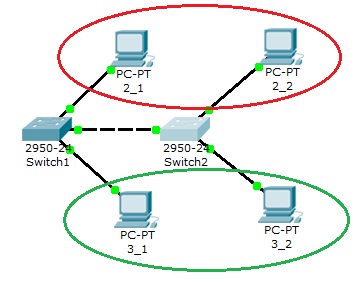 		Рис.8.6. Схема сети.Таблица 8.2.Далее будем считать, что 2_1 и 2_2 находятся в VLAN 20, а 3_1 и 3_2 находятся в VLAN 30.Проверим связность получившейся сети. Для этого пропингуем с 2_1 все остальные компьютеры. Поскольку пока в сети нет разделения на VLAN, то все компьютеры должны быть доступны.Теперь займемся настройкой VLAN 20 и VLAN30, чтобы структурировать сети на коммутаторах.Перейдите к настройке коммутатора Switch1. Откройте его консоль. В открывшемся окне перейдите на вкладку CLI, войдите в привилегированный режим и настройте VLAN 20 и VLAN30 согласно таблице 2. Создайте на коммутаторе VLAN 20. Для этого в привилегированном режиме выполните следующую команду:Switch1#conf tEnter configuration commands, one per line. End with CNTL/Z.Switch(config)#для перехода в режим конфигурации и настройте VLAN 20 и VLAN 30 следующим образом:Switch1(config)#vlan 20Switch1(config)#interface fastEthernet 0/1Switch1(config-if-range)#switchport mode accessSwitch1(config-if-range)#switchport access vlan 20Switch1(config-if-range)#exitSwitch1(config)#vlan 30Switch1(config)#interface fastEthernet 0/2Switch1(config-if-range)#switchport mode accessSwitch1(config-if-range)#switchport access vlan 30Просмотрите информацию о существующих на коммутаторе VLAN-ах командой:Switch1#sh vl brУ вас должен получится результат, показанный на рис.8.7.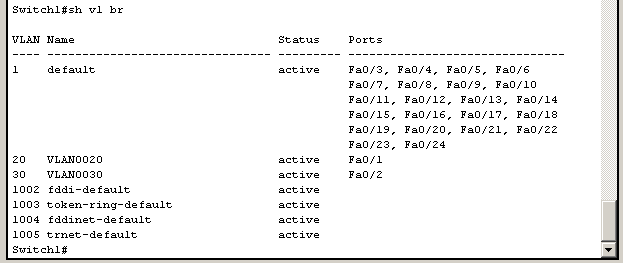 Рис. 8.7. Конфигурация Switch1.Аналогичным образом сконфигурируйте Switch2 (рис. 8.8).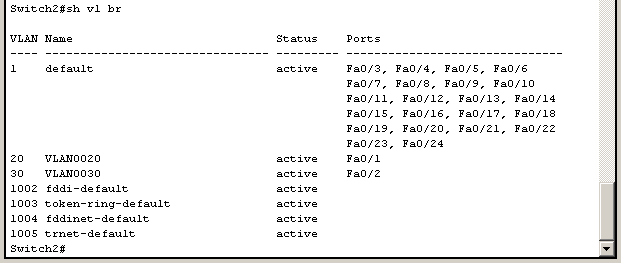 Рис. 8.7. Конфигурация Switch2.Поскольку в данный момент нет обмена информации о вилланах, то компьютеры будут пинговать только себя.Теперь организуем магистраль обмена между коммутаторами. Для этого настроим третий порт на каждом коммутаторе как транковый.Войдите в консоль коммутатора Switch1 и задайте транковый порт:Switch1>enSwitch1#conf tSwitch1(config)#interface fastEthernet 0/3Switch1(config)#switchport mode trunkSwitch1(config)#no shutdownSwitch1(config)#exitОткройте конфигурацию коммутатора на интерфейсе FastEthernet0/3 и убедитесь, что порт транковый (рис.8.8).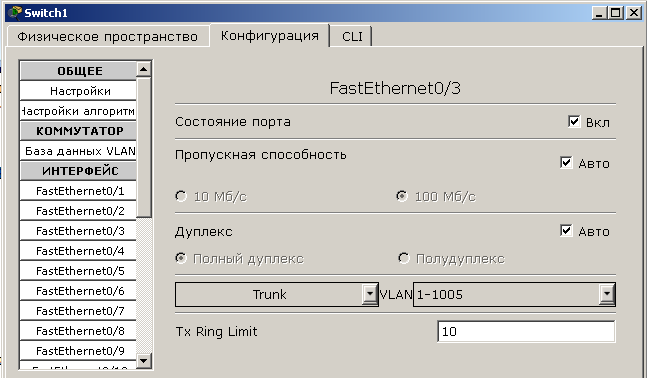 Рис.8.8. Конфигурация интерфейса FastEthernet0/3.На коммутаторе Switch2 интерфейс FastEthernet0/3 автоматически настроится как транковый.Теперь компьютеры, входящие в один виллан должны пинговаться. У вас должна появиться связь между компьютерами 2_1 и 2_2, а так же между 3_1 и 3_2. Но компьютеры в другом виллане будут недоступны.Сохраните схему сети.Теперь объединим две виртуальные сети с помощью маршрутизатора. Добавьте в схему сети маршрутизатор, как показано на рис.8.9. Маршрутизатор соединен с интерфейсами fastEthernet 0/4 коммутаторов.Разобьем нашу сеть 10.0.0.0 на две подсети: 10.2.0.0 и 10.3.0.0. Для этого поменяйте IP адреса и маску подсети на 255.255.0.0, как указано в таблице 8.3.Таблица 8.3.Компьютеры должны пинговаться в пределах одного виллана и одной подсети.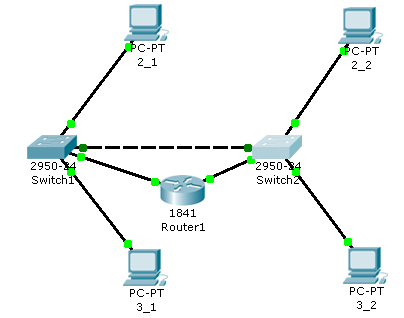 Рис. 8.9. Схема сети.Обозначим на коммутаторах интерфейсы, подсоединенные к маршрутизатору в виртуальные сети. Войдите в конфигурацию первого коммутатора Switch1 и задайте параметры четвертого порта:Switch1(config)#interface fastEthernet 0/4Switch1(config-if)#switchport access vlan 20Проверьте настройки первого коммутатора Switch1 (рис.8.10):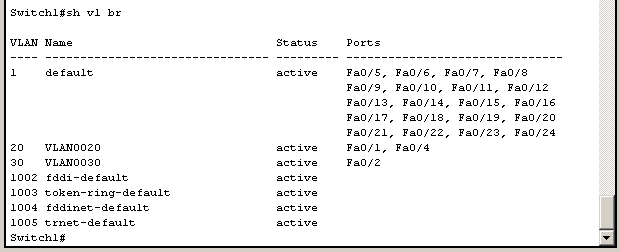 Рис.8.10. Настройки коммутатора Switch1.Войдите в конфигурацию второго коммутатора Switch2 и задайте параметры четвертого порта:Switch2(config)#interface fastEthernet 0/4Switch2(config-if)#switchport access vlan 30Проверьте настройки второго коммутатора Switch2 (рис.8.11):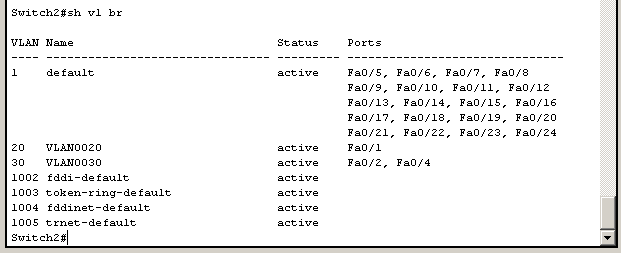 Рис.8.11. Настройки коммутатора Switch2.Войдите в конфигурацию маршрутизатора и настройте IP адреса на маршрутизаторе:Router1(config-if)#interface fa0/0Router1(config-if)#ip address 10.2.0.254 255.255.0.0Router1(config-if)#no shutdownRouter1(config-if)#interface fa0/1Router1(config-if)#ip address 10.3.0.254 255.255.0.0Router1(config-if)#no shutdownС этого момента мы установили маршрутизацию между двумя подсетями. Осталось установить шлюзы на компьютерах (таблица 8.4).Таблица 8.4.Проверьте доступность компьютеров в сети. Теперь все компьютеры должны быть доступны и все адреса должны пинговаться.КомпьютерIP адресКоммутаторПорт коммутатораВилан2_110.0.0.1/8Switch11VLAN 202_210.0.0.3/8Switch21VLAN 203_110.0.0.2/8Switch12VLAN 303_210.0.0.4/8Switch22VLAN 30КомпьютерIP адресКоммутаторПорт коммутатораВилан2_110.2.0.1/16Switch11VLAN 202_210.2.0.3/16Switch21VLAN 203_110.3.0.2/16Switch12VLAN 303_210.3.0.4/16Switch22VLAN 30КомпьютерGataway2_110.2.0.2542_210.2.0.2543_110.3.0.2543_210.3.0.254